 EYFS Curriculum: Maths 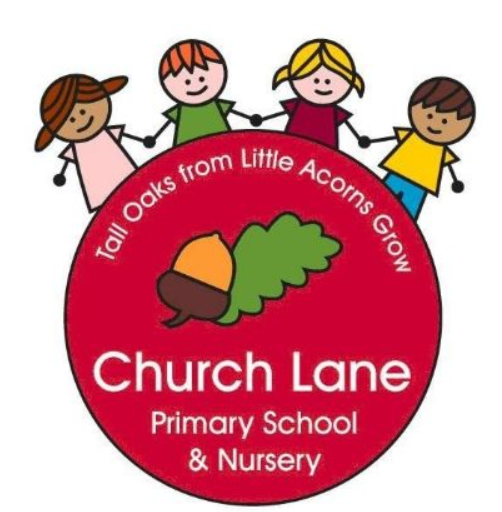                           What does this look like across EYFS? 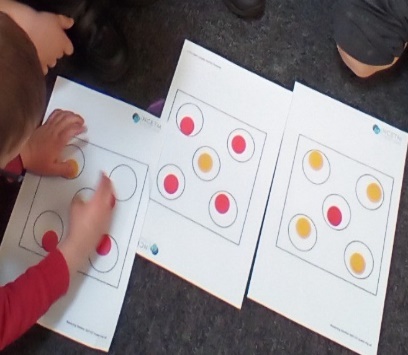 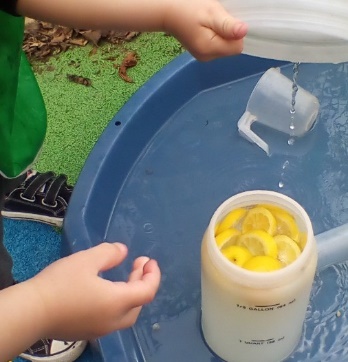 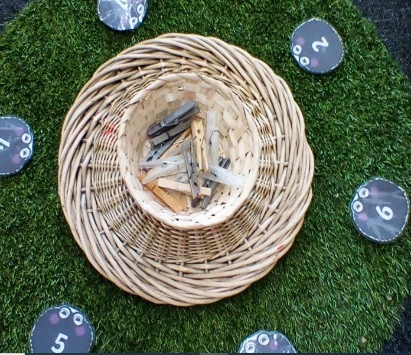 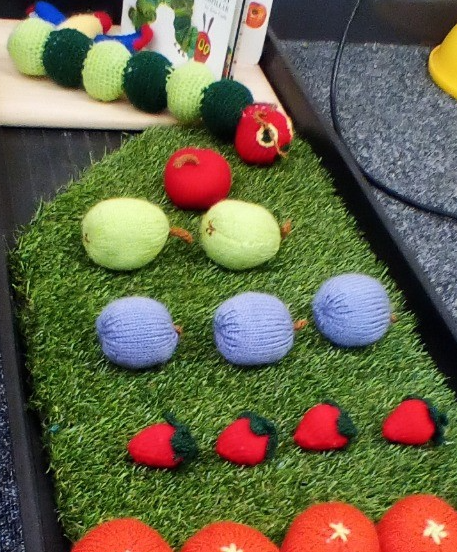 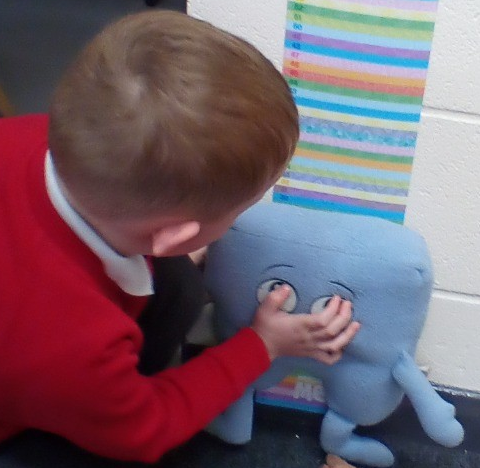 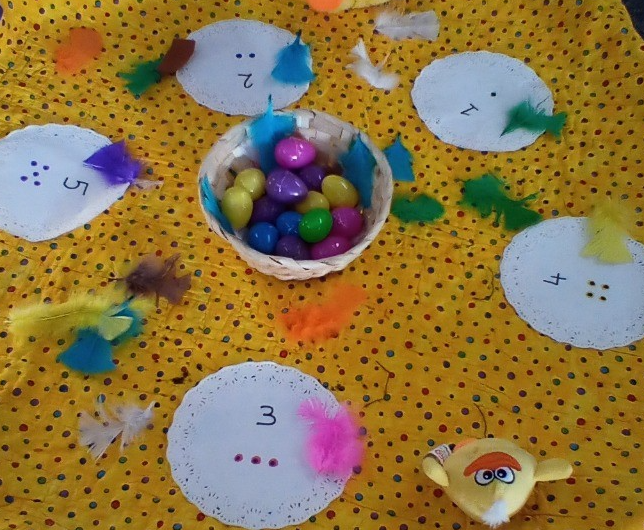 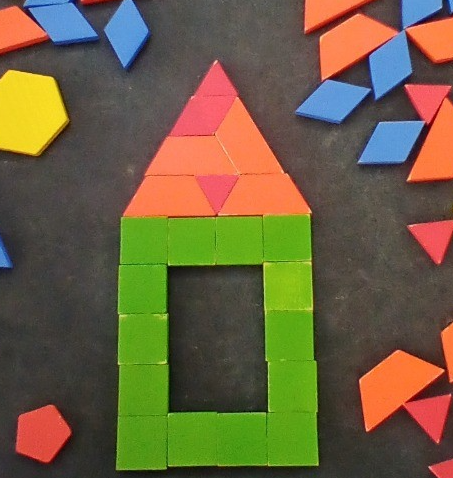 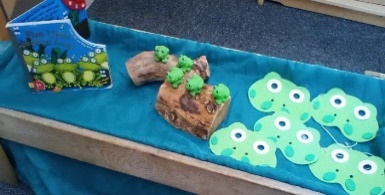 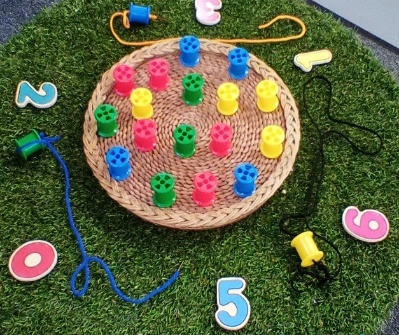 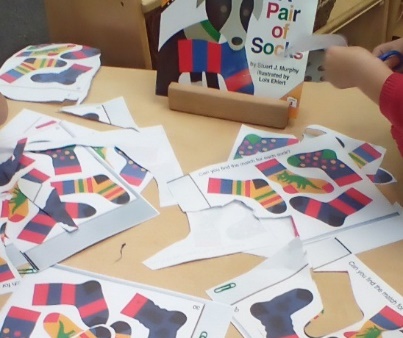 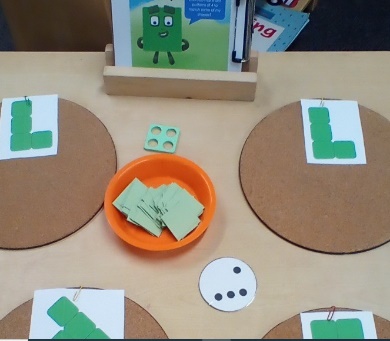 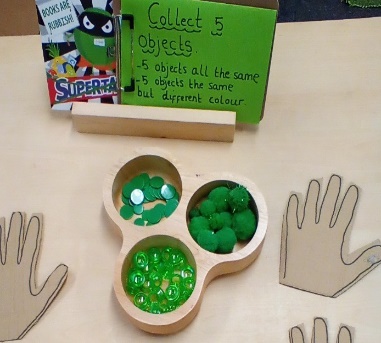 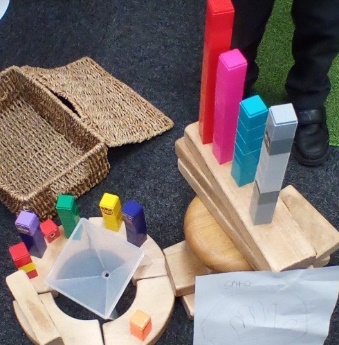 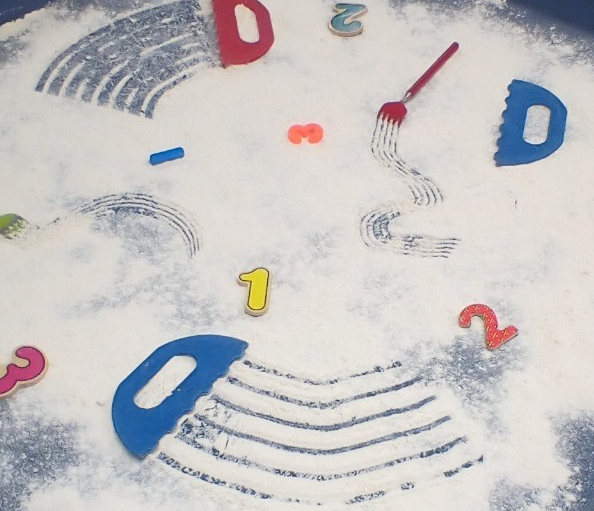 Progression document  National Curriculum links: MathsNurseryNumber Rhymes End of year goals(School Readiness)ReceptionKey Vocabulary Key booksContinuous Provision End of term checkpointsAutumn 1NumberCompare quantities- ‘more than’ and ‘fewer than’. Show fingers up to 3 (flashy fingers)Recite numbers names to 3.Begin to recognise that counting is useful because it tells us how many we have.Begin to understand that the last number reached when counting a small set of objects tells us how many in total (cardinal principle).Counting 1:1 to 3Identify when a collection has 3 and it remains as 3 even when it is re-arranged (Conservation) Identify when a collection is composed of 1 or not 1. Begin to subitise die patterns 1-3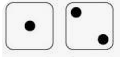 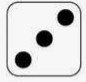 Measure, Shape and Spatial thinkingBegin to talk about and identify patterns around them e.g. stripes on clothes, designs on rugs and wallpaper etc.Five Little PumpkinsOne Potato, Two PotatoOne Two Buckle My ShoeThree Blind MiceTwo Little Dickie BirdsFive Mince PiesNumberMatch and SortCompare amountsSubitise 1, 2, 3.Make and describe spatial patterns with 3 dots.Represent quantities in different ways using fingers.Match and sort objects.Recognise that counting is useful because it tells us ‘how many.’Recognise that the last number in the count tells us ‘how many altogether.’Recognise that 2 is made of 1 and ‘another 1.’Identify when a collection is composed of 3 objects.Identify when a collection is composed of 3 or not 3.Use positional language to describe patterns of 4.Compare 2 sets of objects and say which is ‘more than’ or ‘fewer than.’Measure, Shape and Spatial thinkingCompare size, Mass and CapacityMake simple patternsCompareNumeralSubitiseMatchPairsSortOdd one outLarge/smallFew/fewestMore/mostSmall/largeTall/thinPattern/repeating patternCountThe button boxDear ZooNoah’s ArkWhich one doesn’t belongA Squash and a SqueezeThe Enormous TurnipDear ZooMr.Big We’re Going on a Bear HuntSnap cardsJigsawsNumber shapesBlocksSmall shapesSmall/big trowelscompare 2 sets of up to 3 objects by looking and/or matching, regardless of the colour, size or type of objects being compared?look at 2 sets of up to 3 similar objects and say which has more?say or demonstrate using practical equipment ‘1 more than’ a number to 3?join in with counting rhymes and activities?tag 1-to-1 for numbers to 3?Recognise a repeating pattern?show numbers to 5 (without counting) on their fingers, using both hands or by using the Fingers up?recognise and match numerals to quantities up to 3?say the number of up to 3 clearly defined objects in different contexts, without counting?Autumn 2Number (same as above and below)Begin to match different representations of quantities to 3 with fingers.Counting 1:1 to 3Recite number names to 3Say the counting sequence in a variety of playful contexts, forwards and backwards e.g. hide and seek, rocket-launch count-downs (can be past 5)Match numerals 1-3 to the right number of objects.Identify when a collection is composed of 2 or not 2. Identify when a collection has 3 and it remains as 3 even when it is re-arranged (Conservation) Measure, Shape and Spatial thinkingBegin to discuss questions about shapes/shape puzzles/shape-sorters e.g. What is the same and what is different?Begin to explore 2D shapes and informally talk about shape properties ‘sharp corner,’ ‘pointy’ or ‘curvy.’Five Little PumpkinsOne Potato, Two PotatoOne Two Buckle My ShoeThree Blind MiceTwo Little Dickie BirdsFive Mince PiesNumberRepresenting 1-5Collect five objects and show 5 using hand template.Say and make numbers to 5.Use a die frame to represent 5Count 5 and 5 to make 10 altogetherMatch different representations of quantities to 5 with fingers.Represent quantities in more abstract way e.g. clapping/jumpingRecognise numerals to 5Understand that when a set of objects is rearranged, the quantity stays the same.Comparing 1-5Recognise ‘more than’ or ‘fewer than’ by looking.Recognise when there is an equal number.Recognise when there is an equal number, too many or nor enough.Build and match towers with an equal number of squares. Composition of 1-5Identify whole and part of a familiar object.Identify parts of own body.Recognise that some whole objects have parts that cannot be removed.Know that 1 and 2 are parts of 3.Explore how 1 and 2 are parts of 3.Investigate ways to compose and de-compose 4 and 5. Measure, Shape and Spatial thinkingCircles and TrianglesPositional language Recognise that a triangle has 3 sides.Recognise that a circle has 1 curved side.Recognise shapes with 4 sides.RepresentCompareOne more/One lessMore than/fewer thanWhat do you notice?Shape namesCurvedStraightPositional language PartWhole AltogetherEqual Circle/TriangleThe Three Little PigsBBC Number Blocks 1,2,3The Three Billy Goats GruffThe Mr.Men booksAnno’s Counting BookFive Little Peas rhymeDays of the week songPete the Cat and his 4 groovy buttonsSquareLoose partsDoughTrack gamesKandinsky Art 2D and 3D printing jigsawsBeanbags and numbered bucketsRhyme tableMulti-links cubesVisual timetablecompare 2 sets of up to 5 objects by looking and/or matching, regardless of the colour, size or type of objects being compared?look at 2 sets of up to 5 similar objects and say which has more?say when 2 sets have an equal number of objects?make 2 sets that have an equal number of objects?say or demonstrate using practical equipment ‘1 more than’ a number to 5?say or demonstrate using practical equipment ‘1 less than’ a number to 5?join in with counting rhymes and activities?tag 1-to-1 for numbers to 5?count a set of up to 5 objects, and then say how many there are altogether, without re-counting?Apply counting skills in play?show numbers to 5 (without counting) on their fingers, using both hands or by using the Fingers up?show numbers to 5 (without counting) on their fingers, using both hands or by using the Fingers up?recognise and match numerals to quantities up to 5?split a set of up to 5 objects into 2 parts, recognising that the whole amount remains the same?say the number of up to 3 clearly defined objects in different contexts, without counting?Spring 1Number (same as above plus below)Recognise numerals to 3 and collect equal number (same) of objectsIdentify when a collection has 3 and it remains as 3 even when it is re-arranged (Conservation) Develop subitising skills to 3 (“fast eyes”)Count 1:1 to 5Recite number names past 5Begin to record numbers in own way. E.g. how many balls they managed to throw through the hoop.Identify when a collection is composed of 3 or not 3. Fast recognition of up to 3 objects (irregular arrangement), without having to count them individually (subitising).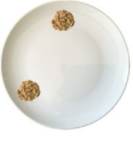 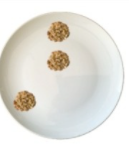 NB: When subitising irregular amounts to stretch say “There are 3 biscuits altogether. I can 2 and 1. How do you see it?”Measure, Shape and Spatial thinkingBegin to make comparisons between objects relating to weight and capacity- heavy, light, full, empty. Five Little SnowmanFive Speckled FrogsOne, Two, Three, Four, Five Once I caught a Fish aliveFive Currant bunsNumberMatch different representations of quantities to 5 with amounts on fingers.Recognise numerals to 5 and collect equal number of objects.Represent quantities in more abstract way e.g. clapping/jumpingUnderstand that when a set of objects is rearranged, the quantity stays the same.Develop conceptual subitising with linear and paired arrangements of up to 5.Visualise and recreate arrangements of 3,4,5,dots.Visualise and describe arrangements on a die and link to 1:1 counting actions.Use die patterns to play track games.Recognise and order numerals 1-5Recognise that each number is 1 more.Notice when we have 1 more and when we don’t have 1 more.Represent staircase patterns in different ways.Recognise that 5 is made of 4 and 1.Recognise that 5 is made of 3 and 2Find ways to partition a set of 5.Use their knowledge of 5 to find a hidden numberRecognise that there are 5 dots on a die patternRepresent 6 on a double dice frame and understand that 6 is 5 and 1 more.Recognise that 7 is 5 and 2 more.Measure, Shape and Spatial thinkingCompare Mass (2)Compare Capacity (2)CompareSubitiseHeavy/LightHeavier/lighterFull/empty Half full/nearly fullNarrow/ wide Equal NumeralsSpatial language e.g. diagonal, straight, top, bottom, next toDie/Dice MoreAnno’s Counting BookNumber BlocksTen in the BedWho Sank the Boat Dot PlatesNumiconBalance scalesBuckets with strong elastic bandsNarrow/wide containersDiceTrack gamessay when 2 sets have an equal number of objects?make 2 sets that have an equal number of objects?say or demonstrate using practical equipment ‘1 more than’ a number to 5?say or demonstrate using practical equipment ‘1 less than’ a number to 5?join in with counting rhymes and activities?tag 1-to-1 for numbers to 5?count a set of up to 5 objects, and then say how many there are altogether, without re-counting?Apply counting skills in play?show numbers to 5 (without counting) on their fingers, using both hands or by using the Fingers up?recognise and match numerals to quantities up to 5?Spring 1Number (same as above plus below)Recognise numerals to 3 and collect equal number (same) of objectsIdentify when a collection has 3 and it remains as 3 even when it is re-arranged (Conservation) Develop subitising skills to 3 (“fast eyes”)Count 1:1 to 5Recite number names past 5Begin to record numbers in own way. E.g. how many balls they managed to throw through the hoop.Identify when a collection is composed of 3 or not 3. Fast recognition of up to 3 objects (irregular arrangement), without having to count them individually (subitising).NB: When subitising irregular amounts to stretch say “There are 3 biscuits altogether. I can 2 and 1. How do you see it?”Measure, Shape and Spatial thinkingBegin to make comparisons between objects relating to weight and capacity- heavy, light, full, empty. Five Little SnowmanFive Speckled FrogsOne, Two, Three, Four, Five Once I caught a Fish aliveFive Currant bunsSpring 2Number (same as above plus below)Recognise numerals to 4 and collect equal number (same) of objectsIdentify when a collection has 4 and it remains as 4 even when it is re-arranged (Conservation) Develop subitising skills to 4 (“fast eyes”)Begin to record numbers in own way. E.g. how many balls they managed to throw through the hoop.Identify when a collection is composed of 4 or not 4Count 1:1 to 5Show fingers up to 4 (flashy fingers)Recite number names past 5Measure, Shape and Spatial thinkingTalk about and explore 2D and 3D shapes informally e.g. in block area, outside e.g. ‘sides’, ‘corners’; ‘straight’, ‘flat’, ‘round’. Five Speckled FrogsOne, Two, Three, Four, Five Once I caught a Fish aliveFive Currant bunsNumberExplore ‘5 and a bit’ ways to make numbers between 6-10Investigate 1 more and 1 less patternBegin to order numbers between 1-10Subitise arrangements of 6 not 6Represent 8 as ‘5 and 3 more.’Reason about which numbers are ‘more than’ others.Notice when numbers are increased or increased and why.Describe parts of a whole set using conceptual subitising.Investigate ways of making 7 with two ways.Notice when towers are made of 7 or NOT 7.Work out missing parts of 7.See that 7 can be composed in different ways.Use fingers to show 2 and 4 as doubles.See when a pattern is and when it is NOT a double.Make doubles patterns.Sort objects according to attributes they notice.Describe attributes of the Numberblocks.Sort the Numberblocks using the criteria ‘odd blocks’ or ‘even tops’.Investigate patterns of doubles. Measure, Shape and Spatial thinking3D shapesSpatial Awareness PatternsWhat do you notice?TotalCompareNumber Bonds3D shape namesDifferentSameRepeating patternSameDifferentOdd EvenpatternsTen Black DotsPattern BugsPattern FishEngines EnginesFarmer Pete!- You TubeNumber Blocks: Blast OffMouse ShapesTen Green Bottles3D shapesPattern BugsPattern Fish say when 2 sets have an equal number of objects?make 2 sets that have an equal number of objects?say or demonstrate using practical equipment ‘1 more than’ a number to 9?say or demonstrate using practical equipment ‘1 less than’ a number to 9?join in with counting rhymes and activities?tag 1-to-1 for numbers to 10?count a set of up to 10 objects, and then say how many there are altogether, without re-counting?Apply counting skills in play?recognise the difference between an odd and an even number? show numbers up to 10 (without counting) on their fingers, using both hands or by using the Fingers up?recognise and match numerals to quantities up to 10?Summer 1Compare quantities- ‘more than’ and ‘fewer than’. Recognise numerals to 5 and collect equal number (same) of objectsIdentify when a collection has 5 and it remains as 5 even when it is re-arranged (Conservation) Develop subitising skills to 3 (“fast eyes”) using die patterns and irregular arrangements.Begin to record numbers in own way. E.g. how many balls they managed to throw through the hoop.Show fingers up to 5 (flashy fingers)Recognise numerals to 5 and collect equal number (same) of objectsRecite number names past 5Count 1:1 to 5 (beyond if ready)Measure, Shape and Spatial thinkingUse spatial language in play, including ‘in’, ‘on’ ‘under’, ‘under’, ‘down’, ‘besides’ and ‘between.’Five Little DucksFive Little MonkeysFive Fat SausagesFive Little Men in a Flying SaucerHere is the Beehive!NumberPractise strategies for counting larger setsRepresent own collections of larger amountsPractice counting on from a given numberSubitise to 6Subitise double amounts shown on 10 framesUse fingers to make double patternsUse fingers to represent numbers within five Use die frames to represent numbers within 5Explore ways to make 5 using 10-framesRepresent numbers within 10 using 10-frames and double dice framesMatch 10-frames with numerals and fingers Explore ways to make 10Understand when to subitise and when to count Say the different ways that 10 can be madeIdentify missing numbers in the counting sequence to 5 and then 10Order numbers 1-10Use language to describe positions on a number trackMeasure, Shape and Spatial thinkingSpatial ReasoningMatch, rotate, manipulate Number blocks: Series 3What’s the same?What’s different?RotateSubitise More than/less than10-framesDouble Which one doesn’t belong?One Moose, 20 MiceOne Ted Falls Out of bedQuack and CountMr. Gumpy’s Outing Grandpa’s quiltNumber blocks: Double TroubleThe Doorbell rangPete the Cat and the Missing CupcakesThe Doorbell RangNumber blocks: Odd and EvenHow Many Legs?Race to 20 tracksBingoOne hundred squaresShape puzzlesTrack gamesFirst, Then, Now storiesRace to Zero gamesCreating Tangramssay or demonstrate using practical equipment ‘1 more than’ a number to 9?say or demonstrate using practical equipment ‘1 less than’ a number to 9?begin to develop a ‘mental number line’? Do they know, for example, that 8 is a lot more than 2, but 4 is only a little bit more than 2?join in with counting rhymes and activities, consistently saying the number names in the correct order?tag 1-to-1 for numbers to 10?count a set of up to 10 objects, and then say how many there are altogether, without re-counting?Apply counting skills in play?show doubles amounts on their fingers? Can they show and explain a number that is NOT a double?use representations (e.g. interlocking cubes, 10-frames, Rekenrek, etc.) to make even and odd numbers?recognise the difference between an odd and an even number? tell you the sum of some doubles within 10?show numbers up to 10 (without counting) on their fingers, using both hands or by using the Fingers up?recognise and match numerals to quantities up to 10?say the number of up to 5 clearly defined objects in different contexts, without counting?Summer 2Compare quantities- ‘more than’ and ‘fewer than’. Count 1:1 to 5 (beyond if ready)Recite number names past 5 Recognise numerals to 5 and collect equal number (same) of objectsIdentify when a collection has 5 and it remains as 5 even when it is re-arranged (Conservation) Develop subitising skills to 3 (“fast eyes”) using die patterns and irregular arrangements.Begin to record numbers in own way. E.g. how many balls they managed to throw through the hoop.Show fingers up to 5 (flashy fingers)Recognise numerals to 5 and collect equal number (same) of objectsMeasure, Shape and Spatial thinkingExtend and create an ABAB patternNotice and correct a mistake in the ABAB patternFive Little Ducks	Five Little MonkeysFive Fat SausagesFive Little Men in a Flying SaucerHere is the Beehive!To  have fast recognition of up to 3 objects (subitise)To recite number names past 5To know that the last number reached when counting tells us  how many there are in totalTo link numerals and amounts up to 5 objectsTo compare quantities using language, ‘more than’ and ‘fewer than’Talk about 2D and 3D shapesCan extend and create an ABABAB patternReview and assessSubitise numbers to 5 and make equivalent amounts with RekenreksCount out and arrange 6 or 8 objectsCount 20 objectsPractise saying the ‘tricky’ teen numbersPractise counting to 100Make and describe doubles on fingersSort numbers to 10 according to whether each number is a double / is not a double.Use fingers to make matching doubles amountsMake and describe doubles patterns on a Rekenrek.Find ways to partition (split) a set of 5Use fingers to make and describe doubles factsExplore the commutativity of addition factsExplore and represent the composition of 5 on RekenrekWork out missing numbers to 10Orientate a Rekenrek correctly and push a number of beads with one fingerUse ‘one finger, one push' to subitise and explore ‘1 more' patterns of beads on the Rekenrek.Revisit previous vocabularyRevisit previous stories and rhymesRekenrekEarly Learning Goal: Compare quantities up to 10 in different contexts, recognising when one quantity is greater than, less than or the same as the otherVerbally count beyond 20, recognising the pattern of the counting system Explore and represent patterns within numbers up to 10, including evens and odds, double facts and how quantities can be distributed equally.Automatically recall (without reference to rhymes, counting or other aids) number bonds up to 5 (including subtraction facts) and some number bonds to 10 (including doubles facts)Have a deep understanding of number to 10, including the composition of each numberSubitise (recognise quantities without counting) up to 5